Utdrag ur: Nya allmänna råd: Håll avstånd och ta personligt ansvarFör att motverka spridningen av covid-19 i Sverige krävs att man alltid stannar hemma när man har symtom, att man är noggrann med handhygien och att alla håller avstånd till varandra. Enligt Folkhälsomyndighetens nya allmänna råd bör större sociala sammanhang undvikas och personer över 70 år bör vara särskilt försiktiga.Var och en i Sverige har ett ansvar för att förhindra spridning!Alla verksamheter i Sverige är skyldiga att, utifrån Folkhälsomyndighetens rekommendationer, vidta åtgärder för att minska risken för smittspridning. Det kan vara att informera allmänheten, undvika att flera personer samlas, markera avstånd i exempelvis köer och erbjuda möjlighet till handtvätt med tvål och vatten.Idrottsföreningar bör om möjligt hålla träningar och andra idrottsaktiviteter utomhus och begränsa antalet åskådare. Om det är möjligt att anordna träningar och träningsmatcher utan att riskera sprida smitta kan aktiviteterna hållas, om inte bör de ställas in.PUBLICERAT 01 APRIL 2020, FolkhälsomyndighetenHandlingsplan för Fagereke Ryttarförenings träningarAlla som tränar har med sig max 1 medhjälpare och alla håller avstånd på läktaren, 2 meter.Nästa åtgärd blir att stänga läktaren.Ytterligare nästa åtgärd blir att ställa in den träning  då detta inte följs.Målet är att ha så mycket träningar som möjligt utomhus.Handlingsplan för Fagereke Ryttarförenings tävlingarAlla tävlingar är inställda till 31 maj, 2020. Kan bli förlängt beroende på vad Folkhälsomyndigheten rekommenderar. Gäller även andra aktiviteter.Fagereke Ryttarförenings styrelse 16 april 2020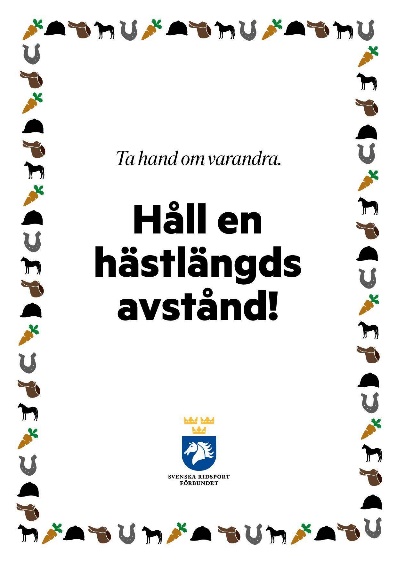 